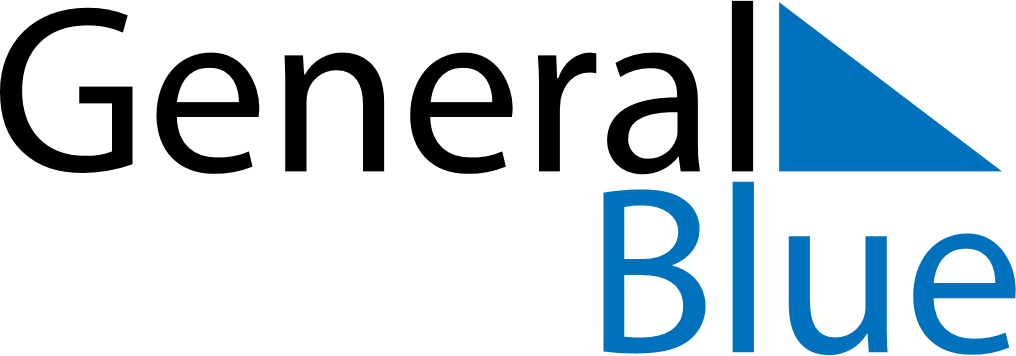 May 2023May 2023May 2023ColombiaColombiaMONTUEWEDTHUFRISATSUN1234567Labour Day8910111213141516171819202122232425262728Ascension Day293031